RESTAURATION SCOLAIRE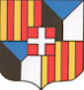 INSCRIPTIONPar mail : cantineessertlacote@gmail.com Nom et Prénom du (ou des élèves) :Nom et Prénom du représentant légal :Adresse :N° de Téléphone :INSCRIPTION PERMANENTENe pas oublier de se désinscrire en cas de changementCOMPLETER LA PERIODE CONCERNEE :Période du : 	au COCHER LES JOURS DE LA SEMAINE CONCERNEE :	Le 	SignatureLUNDIMARDIJEUDIVENDREDIRepas pris le